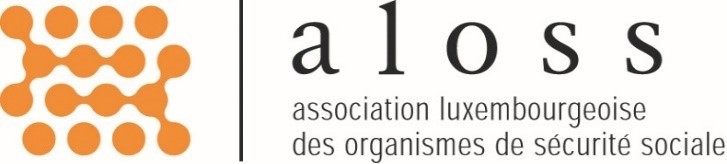 Décompte pour l'exercice 2018Décompte pour l'exercice 2018Décompte pour l'exercice 2018Décompte pour l'exercice 2018Décompte pour l'exercice 2018Décompte pour l'exercice 2018Décompte pour l'exercice 2018Budget 2018Compte 2018DifférenceRecettesRecettesRecettes60.786,0047.844,00-12.942,001.Cotisations - Membres ALOSS60.786,0047.844,00-12.942,002.Divers0,000,000,003.Intérêts créditeurs0,000,000,004.Prélèvement sur provisions0,000,000,00DépensesDépensesDépenses67.575,0033.402,70-34.172,301.Cotisations à verser aux institutions internationalesCotisations à verser aux institutions internationales22.900,0021.043,57-1.856,431.a)Association internationale de la Sécurité Sociale15.000,0012.843,57-2.156,431.b)European Institute of Social Security400,00400,000,001.c)European Social Insurance Platform7.500,007.800,00300,002.Publication du bulletin luxembourgeois des questions socialesPublication du bulletin luxembourgeois des questions sociales10.000,009.419,35-580,652.a)Frais d'impression7.000,009.419,352.419,352.b)Frais d'élaboration1.000,000,00-1.000,002.c)Honoraires à verser aux auteurs externes2.000,000,00-2.000,002.d)Annonces journaux0,000,000,003.Frais d'études, d'analyses et d'enquêtesFrais d'études, d'analyses et d'enquêtes0,000,000,004.Frais de fonctionnement7.175,002.939,78-4.235,224.a)Fournitures, timbres et autres100,000,00-100,004.b)Frais de participation à conférences/colloques etc.250,000,00-250,004.c)Frais de route et de séjour : Participation aux réunions avec les organismes internationaux dans lesquels l'ALOSS est membre5.000,002.876,78-2.123,224.d)Frais d'experts500,000,00-500,004.e)Frais bancaires75,0063,00-12,004.f)Frais d'enregistrement RCSL250,000,00-250,004.g)Divers1.000,000,00-1.000,005.Séminaire / Conférence25.000,000,00-25.000,006.Charges exceptionnelles2.500,000,00-2.500,007.Dotations aux provisions0,000,000,00SoldeSoldeSolde-6.789,0014.441,30Résultat cumulé 2017Résultat cumulé 2017Résultat cumulé 2017167.922,69Exercice 2018Exercice 2018Exercice 201814.441,30Résultat cumulé 2018Résultat cumulé 2018Résultat cumulé 2018182.363,99